عنوان مقاله (فونت B Titr با سایز 14)نام و نام خانوادگی1،*، نام و نام خانوادگی2، (فونت B Lotus با سایز 12 قلم Bold) 1گروه فیزیک هستهای، دانشکده فیزیک، دانشگاه صنعتی خواجه نصیرالدین طوسی، تهران، ایران (فونت B Lotus با سایز 11)2پژوهشکده ذرات و شتابدهنده‌ها، پژوهشگاه دانشهای بنیادی، تهران، ایران (فونت B Lotus با سایز 11)*irpac4@kntu.ac.irچکيدهمتن چکیده متن چکیده متن چکیده متن چکیده متن چکیده متن چکیده متن چکیده متن چکیده متن چکیده متن چکیده متن چکیده متن چکیده متن چکیده متن چکیده متن چکیده متن چکیده متن چکیده متن چکیده متن چکیده متن چکیده متن چکیده متن چکیده متن چکیده متن چکیده متن چکیده متن چکیده متن چکیده متن چکیده متن چکیده متن چکیده متن چکیده متن چکیده متن چکیده متن چکیده متن چکیده متن چکیده متن چکیده متن چکیده متن چکیده متن چکیده متن چکیده متن چکیده متن چکیده متن چکیده متن چکیده متن چکیده متن چکیده متن چکیده متن چکیده متن چکیده متن چکیده متن چکیده متن چکیده متن چکیده متن چکیده متن چکیده (فاصله بین خطوط در حالت At least به اندازه pt17) (متن چکیده حداکثر 6 خط باشد. فونت B Lotus با سایز 12)     کلمات کليدي: حداکثر 5 کلمه کلیدی (فونت B Lotus با سایز 12،کلمات انگلیسی با فونت Calibri سایز 10)Title (فونت Calibri با سایز 14 قلم Bold)Name and Surname1, Name and Surname2, … (فونت Calibri با سایز 11 قلم Bold)1Department of Nuclear Physics, Faculty of Physics, K.N. Toosi University of Technology, Tehran, Iran (Calibri 10)2School of Particle and Accelerators, Institute for Research in Fundamental Sciences (IPM), Tehran, Iran (Calibri 10)AbstractAbstract abstract abstract abstract abstract abstract abstract abstract abstract abstract abstract abstract abstract abstract abstract abstract abstract abstract abstract abstract abstract abstract abstract abstract abstract abstract abstract abstract abstract abstract abstract abstract abstract abstract abstract abstract abstract abstract abstract abstract abstract abstract abstract abstract abstract abstract abstract abstract abstract abstract abstract abstract abstract abstract abstract (Spacing >> At least >> 17 pt) (Calibri 10)Keywords: Keyword 1, Keyword 2, Keyword 3, Keyword 4, Keyword 5 (Calibri 10)مهم: صفحه اول (صفحه عنوان) باید فقط شامل عنوان، نام نویسندگان، چکیده و کلمات کلیدی (به فارسی و انگلیسی) بوده و خطوط اول مقدمه وارد صفحه اول نشوند. همچنین صفحه عنوان نباید بیشتر از یک صفحه باشد.مقدمه (B lotus با سایز 14 و بولد)متن مقدمه متن مقدمه متن مقدمه متن مقدمه متن مقدمه متن مقدمه متن مقدمه متن مقدمه متن مقدمه متن مقدمه متن مقدمه متن مقدمه متن مقدمه متن مقدمه متن مقدمه متن مقدمه متن مقدمه متن مقدمه متن مقدمه متن مقدمه متن مقدمه متن مقدمه متن مقدمه متن مقدمه متن مقدمه متن مقدمه متن مقدمه متن مقدمه متن مقدمه متن مقدمه متن مقدمه متن مقدمه متن مقدمه متن مقدمه متن مقدمه متن مقدمه متن مقدمه متن مقدمه متن مقدمه متن مقدمه متن مقدمه متن مقدمه متن مقدمه متن مقدمه متن مقدمه متن مقدمه متن مقدمه متن مقدمه متن مقدمه متن مقدمه متن مقدمه متن مقدمه متن مقدمه متن مقدمه متن مقدمه متن مقدمه متن مقدمه متن مقدمه متن مقدمه متن مقدمه متن مقدمه متن مقدمه متن مقدمه متن مقدمه متن مقدمه متن مقدمه متن مقدمه متن مقدمه متن مقدمه متن مقدمه متن مقدمه متن مقدمه متن مقدمه متن مقدمه متن مقدمه متن مقدمه متن مقدمه متن مقدمه متن مقدمه متن مقدمه متن مقدمه متن مقدمه متن مقدمه متن مقدمه متن مقدمه متن مقدمه متن مقدمه متن مقدمه متن مقدمه متن مقدمه متن مقدمه متن مقدمه متن مقدمه متن مقدمه متن مقدمه متن مقدمه متن مقدمه متن مقدمه متن مقدمه متن مقدمه متن مقدمه متن مقدمه متن مقدمه متن مقدمه متن مقدمه متن مقدمه متن مقدمه متن مقدمه متن مقدمه متن مقدمه متن مقدمه متن مقدمه متن مقدمه متن مقدمه متن مقدمه متن مقدمه متن مقدمه متن مقدمه متن مقدمه متن مقدمه متن مقدمه متن مقدمه متن مقدمه متن مقدمه متن مقدمه متن مقدمه متن مقدمه متن مقدمه متن مقدمه متن مقدمه متن مقدمه متن مقدمه متن مقدمه متن مقدمه متن مقدمه متن مقدمه متن مقدمه متن مقدمه متن مقدمه متن مقدمه متن مقدمه متن مقدمه متن مقدمه متن مقدمه متن مقدمه متن مقدمه متن مقدمه [1]. (نحوه ارجاع به مراجع باید به این صورت باشد. دقت کنید که بعد از ارجاع یک نقطه قرار گرفته و یک فاصله بین نقطه و شروع جمله بعدی وجود داشته باشد) متن مقدمه متن مقدمه متن مقدمه متن مقدمه متن مقدمه متن مقدمه متن مقدمه متن مقدمه متن مقدمه متن مقدمه متن مقدمه متن مقدمه متن مقدمه متن مقدمه متن مقدمه متن مقدمه متن مقدمه متن مقدمه متن مقدمه متن مقدمه متن مقدمه متن مقدمه  (فونت B Lotus با سایز 12، کلمات انگلیسی با فونت Calibri سایز 11)روش کارشرح کامل روشهای تجربی یا محاسباتی بکار رفته در پژوهش شرح کامل روشهای تجربی یا محاسباتی بکار رفته در پژوهش شرح کامل روشهای تجربی یا محاسباتی بکار رفته در پژوهش شرح کامل روشهای تجربی یا محاسباتی بکار رفته در پژوهش شرح کامل روشهای تجربی یا محاسباتی بکار رفته در پژوهش شرح کامل روشهای تجربی یا محاسباتی بکار رفته در پژوهش شرح کامل روشهای تجربی یا محاسباتی بکار رفته در پژوهش شرح کامل روشهای تجربی یا محاسباتی بکار رفته در پژوهش شرح کامل روشهای تجربی یا محاسباتی بکار رفته در پژوهش شرح کامل روشهای تجربی یا محاسباتی بکار رفته در پژوهش شرح کامل روشهای تجربی یا محاسباتی بکار رفته در پژوهش شرح کامل روشهای تجربی یا محاسباتی بکار رفته در پژوهش شرح کامل روشهای تجربی یا محاسباتی بکار رفته در پژوهش شرح کامل روشهای تجربی یا محاسباتی بکار رفته در پژوهش شرح کامل روشهای تجربی یا محاسباتی بکار رفته در پژوهش شرح کامل روشهای تجربی یا محاسباتی بکار رفته در پژوهش شرح کامل روشهای تجربی یا محاسباتی بکار رفته در پژوهش شرح کامل روشهای تجربی یا محاسباتی بکار رفته در پژوهش شرح کامل روشهای تجربی یا محاسباتی بکار رفته در پژوهش شرح کامل روشهای تجربی یا محاسباتی بکار رفته در پژوهش شرح کامل روشهای تجربی یا محاسباتی بکار رفته در پژوهش شرح کامل روشهای تجربی یا محاسباتی بکار رفته در پژوهش شرح کامل روشهای تجربی یا محاسباتی بکار رفته در پژوهش شرح کامل روشهای تجربی یا محاسباتی بکار رفته در پژوهش شرح کامل روشهای تجربی یا محاسباتی بکار رفته در پژوهش شرح کامل روشهای تجربی یا محاسباتی بکار رفته در پژوهش شرح کامل روشهای تجربی یا محاسباتی بکار رفته در پژوهش شرح کامل روشهای تجربی یا محاسباتی بکار رفته در پژوهش شرح کامل روشهای تجربی یا محاسباتی بکار رفته در پژوهش شرح کامل روشهای تجربی یا محاسباتی بکار رفته در پژوهش شرح کامل روشهای تجربی یا محاسباتی بکار رفته در پژوهش شرح کامل روشهای تجربی یا محاسباتی بکار رفته در پژوهش شرح کامل روشهای تجربی یا محاسباتی بکار رفته در پژوهش شرح کامل روشهای تجربی یا محاسباتی بکار رفته در پژوهش شرح کامل روشهای تجربی یا محاسباتی بکار رفته در پژوهش شرح کامل روشهای تجربی یا محاسباتی بکار رفته در پژوهش شرح کامل روشهای تجربی یا محاسباتی بکار رفته در پژوهش (فونت B Lotus با سایز 12، کلمات انگلیسی با فونت Calibri سایز 11)نتایجارائه نتایج بدست آمده از محاسبات و یا آزمایشهای انجام شده ارائه نتایج بدست آمده از محاسبات و یا آزمایشهای انجام شده ارائه نتایج بدست آمده از محاسبات و یا آزمایشهای انجام شده ارائه نتایج بدست آمده از محاسبات و یا آزمایشهای انجام شده ارائه نتایج بدست آمده از محاسبات و یا آزمایشهای انجام شده ارائه نتایج بدست آمده از محاسبات و یا آزمایشهای انجام شده ارائه نتایج بدست آمده از محاسبات و یا آزمایشهای انجام شده ارائه نتایج بدست آمده از محاسبات و یا آزمایشهای انجام شده ارائه نتایج بدست آمده از محاسبات و یا آزمایشهای انجام شده ارائه نتایج بدست آمده از محاسبات و یا آزمایشهای انجام شده ارائه نتایج بدست آمده از محاسبات و یا آزمایشهای انجام شده ارائه نتایج بدست آمده از محاسبات و یا آزمایشهای انجام شده ارائه نتایج بدست آمده از محاسبات و یاآزمایشهای انجام شده ارائه نتایج بدست آمده از محاسبات و یا آزمایشهای انجام شده ارائه نتایج بدست آمده از محاسبات و یا آزمایشهای انجام شده ارائه نتایج بدست آمده از محاسبات و یا آزمایشهای انجام شده ارائه نتایج بدست آمده از محاسبات و یا آزمایشهای انجام شده ارائه نتایج بدست آمده از محاسبات و یا آزمایشهای انجام شده ارائه نتایج بدست آمده از محاسبات و یا آزمایشهای انجام شده ارائه نتایج بدست آمده از محاسبات و یا آزمایشهای انجام شده ارائه نتایج بدست آمده از محاسبات و یا آزمایشهای انجام شده ارائه نتایج بدست آمده از محاسبات و یا آزمایشهای انجام شده (فونتB Lotus با سایز 12، کلمات انگلیسی با فونت Calibri سایز 11)جدول 1. عنوان جدول در این قسمت نوشته شود. جدول در جای مناسبی در متن مقاله قرار داده شود. اعداد داخل جدول به فارسی نوشته شوند. (فونت B Lotus با سایز 11، کلمات انگلیسی با فونت Calibri سایز 10)ارائه نتایج بدست آمده از محاسبات و یا آزمایشهای انجام شده ارائه نتایج بدست آمده از محاسبات و یا آزمایشهای انجام شده ارائه نتایج بدست آمده از محاسبات و یا آزمایشهای انجام شده ارائه نتایج بدست آمده از محاسبات و یا آزمایشهای انجام شده ارائه نتایج بدست آمده از محاسبات و یا آزمایشهای انجام شده ارائه نتایج بدست آمده از محاسبات و یا آزمایشهای انجام شده ارائه نتایج بدست آمده از محاسبات و یا آزمایشهای انجام شده ارائه نتایج بدست آمده از محاسبات و یا آزمایشهای انجام شده ارائه نتایج مهم: برای قرار دادن شکل از قسمت Insert بخش Shapes یک New Drawing Canvas در محلی که میخواهید شکل قرار بگیرد وارد کنید (مانند نمونه زیر). سپس در داخل همین قسمت و در زیر شکل یک Text box (از قسمت Insert و بخش Shapes) ساخته و شماره و عنوان شکل را در آن بنویسید (مانند شکل زیر).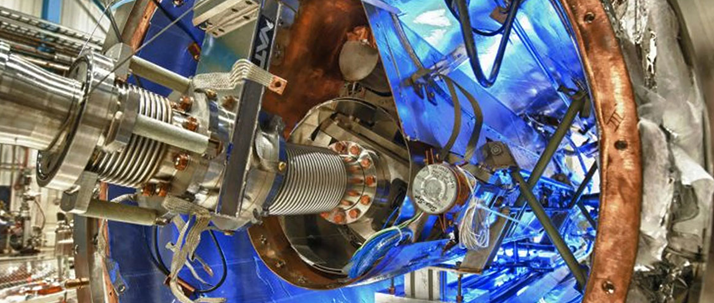 بدست آمده از محاسبات و یا آزمایشهای انجام شده ارائه نتایج بدست آمده از محاسبات و یا آزمایشهای انجام شده ارائه نتایج بدست آمده از محاسبات و یا آزمایشهای انجام شده ارائه نتایج بدست آمده از محاسبات و یا آزمایشهای انجام شده ارائه نتایج بدست آمده از محاسبات و یا آزمایشهای انجام شده ارائه نتایج بدست آمده از محاسبات و یا آزمایشهای انجام شده ارائه نتایج بدست آمده از محاسبات و یا آزمایشهای انجام شده ارائه نتایج بدست آمده از محاسبات و یا آزمایشهای انجام شده ارائه نتایج بدست آمده از محاسبات و یا آزمایشهای انجام شده ارائه نتایج بدست آمده از محاسبات و یاآزمایشهای انجام شده ارائه نتایج بدست آمده از محاسبات و یا آزمایشهای انجام شده ارائه نتایج بدست آمده از محاسبات و یا آزمایشهای انجام شده ارائه نتایج بدست آمده از محاسبات و یا آزمایشهای انجام شده (فونت B Lotus با سایز 12، کلمات انگلیسی با فونت Calibri سایز 10)روابط به ترتیب شمارهگذاری شوند. مهم: برای نوشتن روابط، از MathType استفاده نمائید.ارائه نتایج بدست آمده از محاسبات و یا آزمایشهای انجام شده ارائه نتایج بدست آمده از محاسبات و یا آزمایشهای انجام شده ارائه نتایج بدست آمده از محاسبات و یا آزمایشهای انجام شده ارائه نتایج بدست آمده از محاسبات و یا آزمایشهای انجام شده ارائه نتایج بدست آمده از محاسبات و یا آزمایشهای انجام شده ارائه نتایج بدست آمده از محاسبات و یا آزمایشهای انجام شده (فونت B Lotus با سایز 12، کلمات انگلیسی با فونت Calibri سایز 10)بحث و نتيجهگيريبررسی نتایج بدست آمده و بحث در مورد آنها و نتیجهگیری نهایی مربوط به پژوهش انجام شده بررسی نتایج بدست آمده و بحث در مورد آنها و نتیجهگیری نهایی مربوط به پژوهش انجام شده بررسی نتایج بدست آمده و بحث در مورد آنها و نتیجهگیری نهایی مربوط به پژوهش انجام شده بررسی نتایج بدست آمده و بحث در مورد آنها و نتیجهگیری نهایی مربوط به پژوهش انجام شده بررسی نتایج بدست آمده و بحث در مورد آنها و نتیجهگیری نهایی مربوط به پژوهش انجام شده بررسی نتایج بدست آمده و بحث در مورد آنها و نتیجهگیری نهایی مربوط به پژوهش انجام شده بررسی نتایج بدست آمده و بحث در مورد آنها و نتیجهگیری نهایی مربوط به پژوهش انجام شده بررسی نتایج بدست آمده و بحث در مورد آنها و نتیجهگیری نهایی مربوط به پژوهش انجام شده بررسی نتایج بدست آمده و بحث در مورد آنها و نتیجهگیری نهایی مربوط به پژوهش انجام شده بررسی نتایج بدست آمده و بحث در مورد آنها و نتیجهگیری نهایی مربوط به پژوهش انجام شده بررسی نتایج بدست آمده و بحث در مورد آنها و نتیجهگیری نهایی مربوط به پژوهش انجام شده بررسی نتایج بدست آمده و بحث در مورد آنها و نتیجهگیری نهایی مربوط به پژوهش انجام شده بررسی نتایج بدست آمده و بحث در مورد آنها و نتیجهگیری نهایی مربوط به پژوهش انجام شده بررسی نتایج بدست آمده و بحث در مورد آنها و نتیجهگیری نهایی مربوط به پژوهش انجام شدهبررسی نتایج بدست آمده و بحث در مورد آنها و نتیجهگیری نهایی مربوط به پژوهش انجام شده بررسی نتایج بدست آمده و بحث در مورد آنها و نتیجهگیری نهایی مربوط به پژوهش انجام شده بررسی نتایج بدست آمده و بحث در مورد آنها و نتیجهگیری نهایی مربوط به پژوهش انجام شده بررسی نتایج بدست آمده و بحث در مورد آنها و نتیجهگیری نهایی مربوط به پژوهش انجام شده بررسی نتایج بدست آمده و بحث در مورد آنها و نتیجهگیری نهایی مربوط به پژوهش انجام شده(فونت B Lotus با سایز 12، کلمات انگلیسی با فونت Calibri سایز 10)مراجع[1] Surname, Name., Surname, Name. (year). Article title. Journal title, volume, pages, doi: .[2] Surname, Name. (year). Book title. Publisher.[3] Surname, Name. (year). Title of the book chapter. Editor Surname, Editor Name. (Ed), Book title, Publisher.ستون 1ستون 2ستون 3Column 4ستون 5ردیف 11026×523561/23001/0±07/1Row 201/23102×18/75/0-6-10×4ردیف 3eV002/0±37/617987/3-